السيرة الذاتية (CV)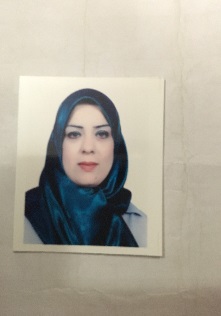 بغداد في  24/ 4 /  20161- ull name M. Lamyaa Muhammed Kazem2. Master's degree3. Scientific title teacher4. Information Technology Specialization5. Date of appointment (years of service) 4/2/20026. Marital status is married7. Housing Baghdad / Al-Sidiyah8. Work place: Al-Mustansirba University - Faculty of Dentistry9- E-mail    :   lam.lua@uomustansiriyah.edu.iqمعلومات شخصية وعلميةمعلومات شخصية وعلمية1. الاسم الكاملم. لمياء محمد كاظم2. الشهادةماجستير3. اللقب العلميمدرس4. التخصص تكنلوجيا المعلومات 5. تاريخ التعين (سنوات الخدمة)4/2/20026. الحالة الزوجيةمتزوجة7. السكنبغداد/ السيدية8. مكان العملالجامعة المستنصربة- كلية طب الاسنان9. البريد الالكترونيlam.lua@uomustansiriyah.edu.iq10. اخرىلاتوجدالبحوث والنشاط العلمي واللجانالبحوث والنشاط العلمي واللجان1. البحوث32. المؤلفات (كتب)13. الندوات المستمرة والعلمية24. المؤتمرات العلمية-5. اللجان106. كتب الشكر 257. الأشراف ومناقشة الدراسات العليالاتوجد8. اخرىلاتوجد